    Zamanın ünlü hükümdarlarından Timur, fillerinden birini Nasrettin Hoca’nın yaşadığı köye hediye olarak gönderir. File çok iyi bakılmasını emreder. Fil, köylülerin tarlalarına bahçelerine girer. Tüm hasatlarını yer bitirir. Köylüler ne yapacaklarını şaşırır. Kendi aralarında bu duruma isyan ederler. Nasıl yapsak ta filden kurtulsak diye düşünürlerken akıllarına Nasrettin Hoca gelir. Hocadan yardım isterler. Hep birlikte yola çıkan köylüler Timur’un sarayına yaklaştıkça Hoca’yı terk eder. Sonunda arkasına bakan Hoca sarayın önünde sadece kendisinin olduğunu fark eder. Nasrettin Hoca köylülerin bu yaptıklarına çok kızar. Timur’un huzuruna çıkan Hoca –‘Bize bir fil daha gönderir misiniz?’ der.İlk 5 soruyu yukarıdaki metne göre cevaplayınız. (10 p)1-Nasrettin Hoca’nın köyüne fil hediye eden kimdir?……………………………………………………………….2-Köylüler fili neden istememiş?…………………………………………………………………3-Köylüler durumlarından kurtulmak için kimden yardım istemişler?………………………………………………………………4-Nasrettin Hoca, köylülerle yola çıktıktan sonra başlarına ne gelmiştir?…………………………………………………………………5-Timur’un huzuruna çıkan Hoca, Timur’dan ne istemiştir?………………………………………………………………….6-Aşağıda verilen kelimeleri hecelerine ayıralım. Karşılarına kaç heceden oluştuklarını yazalım. (10p)  7-Aşağıda verilen eş sesli kelimeleri farklı anlamda olacak şekilde birer cümlede kullanalım. (10p)8-Aşağıdaki tabloda verilen kelimelerin eş ve zıt anlamlarını yazalım. (10p)9-Aşağıda verilen cümleleri okuyalım  Gerçek mi, Mecaz mı yanlarına yazalım. (10p)Mutluluktan havalara uçtu ………………..Dalından iki elma koparttım……………….Son zamanlarda bize çok soğuk davranıyordu…………………Çok boş konuşuyorsun…………………..Dişi ağrıdığı için okula gidemedi………….10- Aşağıda karışık halde verilen kelimeleri sözlük sırasına göre sıralayalım. (10p)Deniz–Yosun–Yengeç–Ahtapot-Midye…………………………………………………………………………………………………………………………………….          Annelerin en güzeli,          Sensin benim güzel annem.          Ilık esen bahar yeli,           Sensin benim güzel annem. 11-Yukarıdaki şiirini konusu aşağıdakilerden hangisidir?(10p)A)Doğa SevgisiB)Bahar MevsimiC)Anne SevgisiD)Baba Sevgisi 12-Aşağıdaki cümlelerin hangisinin sonuna farklı bir noktalama işareti konulmalıdır? (10p)A) Bahçedeki çiçekleri suladıkB) Ne zamandır böyle rahat uyumadımC) Çantanı okulda mı unuttunD) Hafta sonu gitar kursuna gidiyorum13- Aşağıdaki cümlelerden hangisinde ‘kesmek’ kelimesi mecaz anlamında kullanılmıştır? (10p)A) Ekmek dilimlerken elini kesti.B) Terzi makas darbesiyle kumaşı ortadan ikiye kesti.C) Oyuncak bebeğinin saçlarını kesti.D) Konuşurken annesinin sözünü kesti.14-Aşağıda verilen cümlelerden hangisi hayal ürünü cümlelere örnektir? (10p)A)Sınavdaki tüm soruları doğru cevaplamış.B) Yıldızları toplayıp çantama doldurdum. C) Arkadaşım ile tatilde buluştuk.D) Elimdeki süt yere döküldü.BAŞARILAR KUZULARIM     SİZLERİ ÇOK SEVİYORUM. TopGazeteBilgisayarTrabzonKaplumbağaDüş:Düş:Yaş:Yaş:KelimeEş anlamKelime Zıt anlamMisafirUzak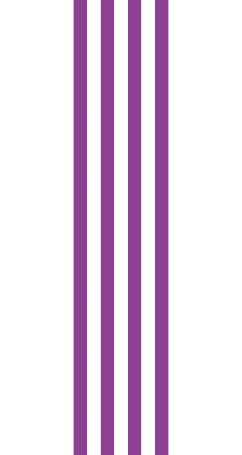 ÖzlemŞişmanFikirÜzgünRüzgârAğırEsirAç